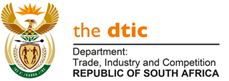 THE NATIONAL ASSEMBLYQUESTION FOR WRITTEN REPLYPARLIAMENTARY QUESTION: 832Mr D W Macpherson (DA) to ask the Minister of Trade, Industry and Competition:Whether, given that no logical rationale has been provided to South Africans and businesses for the restriction on the unfettered operation of e-commerce under the risk-adjusted approach and following his statement (details furnished), he can elaborate on (a) what the directions are and (b) by what date the directions will be made public? [NW1039E]REPLYDirections on e-Commerce were gazetted on 14 May 2020 (gazette no 43321). The directions provide clarity on what goods may be transacted and the protocols which must be observed by retailers, courier and delivery services used by e-commerce retailers. A copy of the Directions may be accessed from the Department’s website. -END-